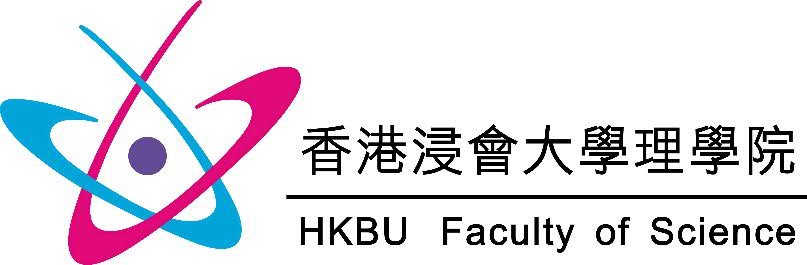 Science Festival 2024Registration FormTo:	Faculty of Science, Hong Kong Baptist University (Attn.: Miss Lam)Enquiry: 3411 2378                                                  E-mail: sci@hkbu.edu.hkSchool Information*Number of Participants   Total Number of Teachers:                                                                       Preferences of ActivitiesPlease indicate your preferences for the activities (on a scale of “1-5”, with “1” being your first preference), timeslot(s) and the number of participants. Activities with limited quotas will be assigned on a first-come, first-served basis.Arrival and Departure TimeName of School:                                                                                                                                                                               (CHI)                                                                                                                                                                                                           (ENG)Name of School:                                                                                                                                                                               (CHI)                                                                                                                                                                                                           (ENG)Contact Person: ______________________________________Contact No. : ___________________________________E-mail: _______________________________________________________________________________________________E-mail: _______________________________________________________________________________________________FormF.1F.2F.3F.4F.5F.6TotalStudentsPreferred TimeslotActivitiesQuota Per SessionPreferenceNo. of participantsBoothBoothBoothBoothBooth10:00 – 12:0013:00 – 16:00Food Waste Ring Toss減少廚餘套圈圈Walk-ins WelcomeWalk-ins WelcomeWalk-ins Welcome10:00 – 12:0013:00 – 16:00Low-carbon Living Jenga Tower 低碳生活層層疊Walk-ins WelcomeWalk-ins WelcomeWalk-ins Welcome10:00 – 12:0013:00 – 16:00Eliminate the Resource-wasting Monsters消滅浪費資源小魔怪Walk-ins WelcomeWalk-ins WelcomeWalk-ins WelcomeWorkshopWorkshopWorkshopWorkshopWorkshop11:30 – 12:30 Biochar Magic: Unlocking Wastewater Solutions 生物炭魔法﹕解鎖廢水處理新方法3011:30 – 12:30  Minimizing Food Waste through Food Analysis食物分析減廚餘2510:15 – 11:15 14:00 – 15:00Building a Waste Collection Chabot打造廢物收集聊天機械人小幫手6011:30 – 12:30Become a Waste Bag Saving Expert成為垃圾袋節約達人2510:00 – 11:0011:15 – 12:1512:30 – 13:30 14:30 – 15:30Natural Mosquito Repellent Sachet Making Workshop 天然驅蚊包工作坊3010:00 – 11:0011:15 – 12:1512:30 – 13:3014:30 – 15:30 Handmade Soap Making Workshop手工皂製作工作坊30Scientific Demonstration / Guided Tour Scientific Demonstration / Guided Tour Scientific Demonstration / Guided Tour Scientific Demonstration / Guided Tour Scientific Demonstration / Guided Tour 10:00 – 16:00Waste to Resource: Turn Municipal Organic Waste into Biofuel and Biopolymers轉廢為能﹕將都市有機廢物轉為生物燃料和生物聚合物Walk-ins Welcome(10 – 15 per group)Walk-ins Welcome(10 – 15 per group)Walk-ins Welcome(10 – 15 per group)10:00 – 11:0011:30 – 12:30Chemistry Laboratory Tour參觀化學實驗室2510:00 – 11:0011:30 – 12:30Plastics Come Alive塑膠重生2510:00 – 10:30 11:00 – 11:3012:00 – 12:30 14:00 – 14:30 IoT in Smart Waste Management IoT 智能廢物管理2010:30 – 12:3014:00 – 16:00BSc in Computer Science Graduation Exhibition 計算機科學系本科畢業作品展Walk-ins WelcomeWalk-ins WelcomeWalk-ins Welcome10:00 – 16:00Exhibition of Waste-Free Science Video Entries「零廢科學」參賽短片展覽Walk-ins WelcomeWalk-ins WelcomeWalk-ins WelcomePlease provide the earliest arrival and latest departure times of your school for the Faculty’s better arrangement. Please provide the earliest arrival and latest departure times of your school for the Faculty’s better arrangement. Earliest Arrival Time (e.g. 10:00): 	                 Latest Departure Time (e.g. 16:00): 	                Important NoteHong Kong Baptist University (the “University”) is committed to ensuring that your personal data is handled in accordance with the law and the University’s Privacy Policy Statement and Personal Information Collection Statement (“PPS & PICS”) (https://bupdpo.hkbu.edu.hk/policies-and-procedures/pps-pics/).  It is mandatory for you to provide the personal data marked with asterisks (*).  In the absence of such data, we will not be able to process your registration. By submitting this form, you acknowledge that you have been provided with the PPS & PICS and have read and accepted the contents thereof. For access to and correction of personal data submitted, please email to sci@hkbu.edu.hk.